Tuesday August 30, 2022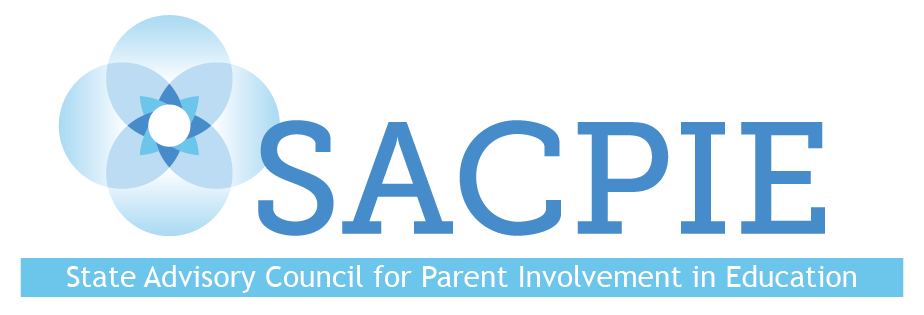 AGENDA9:00		Welcome and Introductions9:30		Business9:45		State Board of Education and SACPIE Updates—Dr. Lisa​ Escárcega10:00	CDE Update—Dr. Darcy HutchinsSmall Group Discussion—Planning for Family and School Partnership in Education Month	     10:30	Break10:45	Parent-Facing Assessment Resource Feedback—Dr. Jared Anthony, Colorado Education Initiative	     11:30	SACPIE Member Resource Sharing12:00 	Lunch		     12:45	SACPIE’s Legislated ResponsibilitiesSmall Group Discussion—Prepping for SACPIE’s Annual Report1:30		Break1:45		SACPIE Website Revisions2:15	Q&A and Networking2:45		Wrap-Up3:00		Adjourn